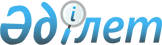 О ратификации Протокола о правилах лицензирования импорта государствами-участниками Соглашения о создании зоны свободной торговлиЗакон Республики Казахстан от 4 июля 2003 года N 468.
      Ратифицировать Протокол о правилах лицензирования импорта государствами-участниками Соглашения о создании зоны свободной торговли, совершенный в Минске 30 ноября 2000 года. 
      Официально   
      заверенный   
      текст      Протокол
о правилах лицензирования импорта государствами-участниками
Соглашения о создании зоны свободной торговли
      Сноска. Протокол прекратил действие Законом РК от 25.10.2012 № 46-V.
					© 2012. РГП на ПХВ «Институт законодательства и правовой информации Республики Казахстан» Министерства юстиции Республики Казахстан
				
Президент  
Республики Казахстан  